LA/School Address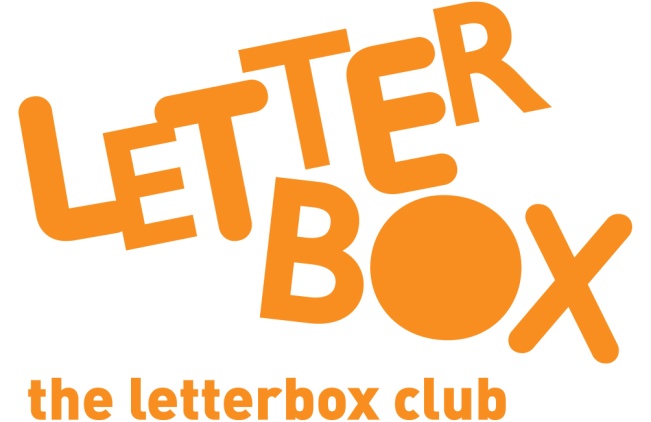 [Street Address][Town/City][County][Postcode]Dear [carer/parent and child],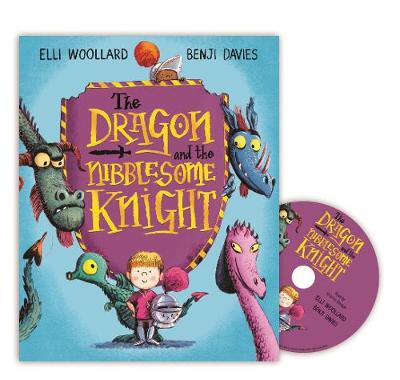 This month, meet The Dragon and the Nibblesome Knight – this book also comes with a CD, so you can listen to the story as well.You’ve also got Emma Jane’s Aeroplane which is full of rhymes and tells the story of a girl who makes lots of animal friends as she flies across the world.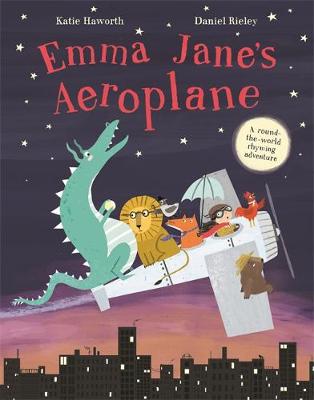 We hope you like playing the Squishy Races game too!

From,[Local Authority/School contact]